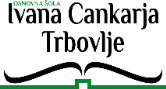 OŠ Ivana Cankarja Trbovlje, Trg Franca Fakina 8, 03 56 33 202, fax: 03 56 33 204, www.osic.si, e-mail: os-ic.trbovlje@guest.arnes.siUREDBA O OMEJITVAH IN DOLŽNOSTIH JAVNIH USLUŽBENCEV V ZVEZI S SPREJEMANJEM DARIL Ob obdarovanju smo javni uslužbenci dolžni spoštovati določbe Uredbe o omejitvah in dolžnostih javnih uslužbencev v zvezi s sprejemanjem daril (Uradni list RS, št. 53/2003). Javni uslužbenec, ki opravlja javne naloge, ne sme sprejemati daril v zvezi z opravljanjem službe. Izjeme od splošne prepovedni sprejemanja daril so naslednje:  javni uslužbenec sme sprejeti priložnostno darilo manjše vrednosti, ki ne presega 62,59 EUR,  v koledarskem letu sme javni uslužbenec prejeti več priložnostnih daril zanemarljive (do 20,86 EUR) ali manjše vrednosti od iste osebe do skupne vrednosti 125,19 EUR. Darila, katerih vrednost presega 62,59 EUR oziroma 125,19 EUR, če so prejeta od iste osebe v enem letu, postanejo last delodajalca oz. se vrnejo darovalcu. O vsakem prejetem darilu, ki presega vrednost 20,86 EUR, mora javni uslužbenec izpolniti obrazec za vpis v seznam daril, ki ga vodi tajništvo šole.Več o omenjeni uredbi si lahko ogledate na povezavi: http://www.pisrs.si/Pis.web/pregledPredpisa?id=URED2822Trbovlje, 2. 6. 2020                                                  Ajda Klanšek Šimunič, skrbnica načrta integritete